                                                                            Formato Guía No. 3  Hoja 2. Acta de sentencia en Equidad/UDAE/CDB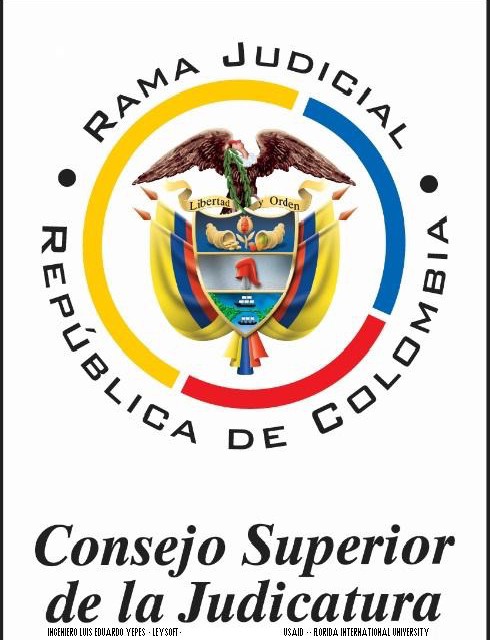 